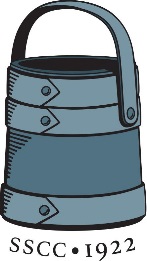 Ryder Cup 2019June 22nd & 23rdLibby’s Red Ryders vs Riley’s Rough RydersCost:  $40 per person, includes Breakfast Saturday, Lunch on Sunday and HAT’s for everyone.  Put $40 in MGA Box in Pro Shop!!!Format:      Teams determined by Captain picks!Saturday:  	Front Nine: 2 man Better ball                     		Back Nine:  2 man ScrambleSunday:     	Front Nine: 2 man Alternate shot                     		Back Nine:  Singles matchesDeadline: Tuesday, June 18thRules:  Tournament is open to all SSCCMGA members who have paid SSCCMGA dues.  Tournament entry fee MUST be received by Tuesday, June 18th, (Placed in MGA Box in Pro Shop.) NO EXCEPTIONS!!!  Signing up on sheet only will not enter you into tournament, payment does!!!Handicaps: Any and all issues regarding handicaps will be addressed and adjusted at the discretion of the SSCCMGA committee, as per SSCCMGA bylaws.Tournament Chairs: Jim McArdle, Rich Young.